Dr.Bassam Khalid Abed Al-kozeecontact Work Address: 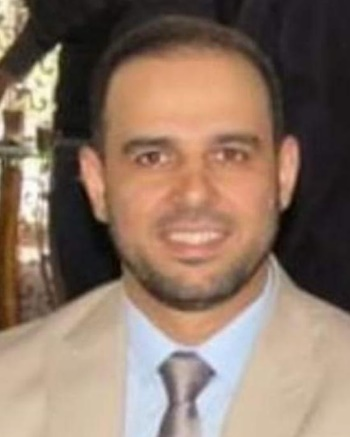 Department of surgery, Mosul medical college - University of MosulPediatric surgery center at AL-Kansa’a teaching hospital Mosul, IraqEmail:  drbassam1812@yahoo.comMob:  009647701675571Present OccupationSpecialist pediatric surgeon, AL-Kansa’a teaching hospital Mosul, IraqLecturer  in Department of surgery, Mosul medical college - University of Mosul.Vice of the Doctors syndicate of Nineveh Chief of Rafaah foundation of relief and developmentTrainer in Arabic board of pediatric surgeryEducation2010   F.I.C.S (fellowship of Iraqi commission of pediatric surgery) the Iraqi board for medical specialization. 2000 Medicinae Baccalaureus, Chirurgiae Baccalaureus (MB ChB) / College of Medicine- University of Mosul, Mosul, IRAQ. Graduation grade: Very good (80.03%) rank third out of 1741994 Baccalaureate Examination: Excellence with score of (98.5%), rank 5th among all Iraqi students  medical training2018 diploma in minimal invasive surgery from world laparoscopy hospital, india.2013 fellowship in pediatric urology, Aichi children’s health and medical Centre/ Nagoya, Japan Pediatric surgery training from july2004 to sep.2010 at al-kansa’a teaching hospital, Mosul, IraqSenior house officer: general surgery training from apr.2002-july2004 at al-zahrawi teaching hospital, Mosul, Iraq.
Gyn. And obstetrics from jan.2002-apr.2002Pediatrics from oct.2001-jan.2002General surgery from apr.2001-oct.2001Medicine from oct.2000-apr.2001Junior house officer  2000-2002 At Mosul teaching hospitals          MEMBERSHIPSMember of the Iraqi medical associationMember of the Iraqi surgeons’ society Member of the Japanese pediatric urology association. Member of the Islamic medical association in Iraq Member of the Iraqi league for medical professions Member of human relief foundation (HRF) in Mosul The chief of Rafah foundationAPPRECIATIONS13 Appreciation Plaque (for succeeding unique surgical procedures), al-kansa’a hospital, Mosul, IraqAppreciation Plaque (for succeeding a unique surgical procedure first done in Nineveh), Nineveh Governorate OfficeAppreciation Plaque (for doing hundreds of surgical procedures for the citizen of Al-hamdania), Al-hamdania hospital Appreciation Plaque (for supporting the health system with medical equipment needed during covid-19 pandemic), Al-Salam hospital, Mosul, IraqActivities2020 attending cleft lip and palate workshop in cairo / Egypt2019 attending hypoelxe 5 workshop in Alexandria / egypt and global pediatric conference in cairo at the same period.2019 prepare  a hypospadias workshop in 2 days: papers presentation  and live surgery and also giving a presentation about female duplex urethra, NMC Medical Conference‎, Mosul, Iraq2018 attending a pediatric urology conference in New Delhi 2018 2 weeks training at world laparscopy hospital in New Delhi 2010- 2018 yearly giving a topic about pediatric surgery advances in the yearly symposium of department of surgery mosul medical college.2012 pediatric surgery conference  in Doha Qatar2011 hypospadias conference and present a paper on outcome of TIP technique in circumcised hypospadias 2011 Istanbul workshop in hypospadias and clinical attachment at Jarah Basha hospital with dr Halluk pediatric urology2011 pediatric surgical urology workshop2010 attendance a training in gastrointestinal endoscopy in Ibn-Seena teaching hospital for one monthIn addition to attending and shearing in many worksops,conferences and symposiums in Baghdad, Erbil ,Mosul and Tikrit.PublicationsTransanal pull through for 40 cases with hirschsprung diseaseOutcome of tip technique in circumcised hypospadiasTunica vaginalis flap usage in complicated hypospadias and redo cases.Tubularized preputial free graft one stage repair for proximal hypospadias(in progress)Laparoscopic recurrent pediatric inguinal hernia repair using Takihara needle (in progress)RecommendationsProf. Abdulrahman Abdulazeez (FRCS, member of BAPS)Consultant general and pediatric surgeonProf. at Mosul university, medical college Sulaimanzme@yahoo.com Prof. Kais M. Al-wattar (FRCS, member of BAPS)Consultant general and pediatric surgeon Prof. at Erbid pediatric surgery center, Jordan